Апрельский концерт в Детском саду «Ромашка»16 апреля    учащиеся  Детской школы искусств  №8 имени Н.А. Капишникова  пгт. Мундыбаш провели традиционную  музыкальную встречу   с воспитанниками детского сада «Ромашка». Юные музыканты:  Ачева Анастасия, Корчуганова Полина, Ижболдин Андрей и Даниил, Егошин Даниил, Илья Фефелов, Жукова Дарья, Шахрай Анастасия, Лаврухина Маша, Ильященко Анюта, Амамбаева  Алина,  Лосева  Екатерина и Поспелова Анастасия  со  своими наставниками:  Жабиной  Людмилой  Витальевной, Шевелевой Натальей  Владимировной  и Трифоновой Ниной Анатольевной  подготовили интересную концертную программу,  посвященную пасхальной недели добра и  празднованию 70летия Победы в ВОВ. Звучали русские народные песни – пляски, детские польки, менуэты, пьесы современных авторов. Ребята выступали сольно и в ансамблях, звучали загадки и интересные  факты из истории музыкальных инструментов.  Атмосфера   была полна хорошего,  апрельского настроения и  дошколята  остались  довольны  концертом, и провожали начинающих музыкантов  долгими аплодисментами, приглашая их на следующий год!  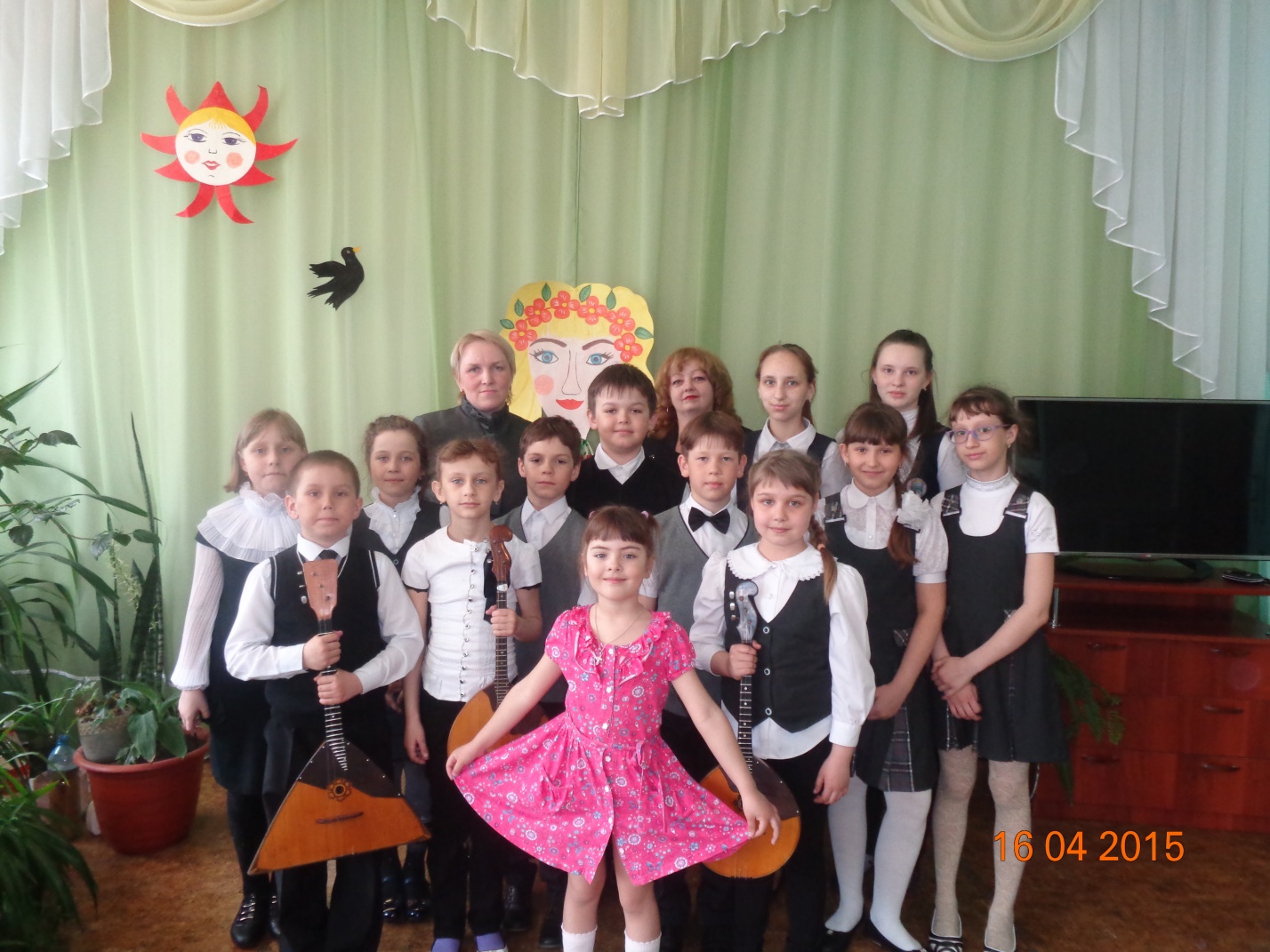 